Job descriptionTerms and conditions of serviceJob TitleMarketing and Communications OfficerReporting lineThis post reports to Communication and Evaluation ManagerSalaryThe salary for the post is YMT Scale Points 19 to 26 (£20,371 - £25,423 per annum) Probationary periodAppointments are subject to the successful completion of a six-month probationary period.HealthProspective employees must be cleared by the Occupational Health Service as medically fit for employment by the Trust.Annual leaveThe annual leave entitlement is 25 days per annum pro rata for part time employees, increasing by five days (pro rata) after five years continuous service with the Trust, plus public holidays.PensionThe Trust belongs to the Local Government Pension Scheme and all new employees are enrolled. It is possible to opt out of the pension using forms available at www.nypf.org.uk.Hours of workThe hours of work are 37 hours per week.Period of noticeThe period of written notice required for you to terminate this post is one month.  The Trust will give you one month’s notice.Job title:Marketing and Communications OfficerMarketing and Communications OfficerMarketing and Communications OfficerDepartment:Fundraising and CommunicationsContract:PermanentReporting To:Communication and Evaluation ManagerHours per week:371.  Job purposeTo work closely with the Head of Fundraising & Communications and the Communications & Evaluation manager to plan, coordinate and deliver effective integrated communications activities to engage with existing and new audiences, in line with the charity’s annual marketing and communications strategy. 2.  DimensionsBudgets – no direct responsibilityLine Management -   no direct line managementRole Impact Helps deliver effective media and communication activities across the TrustHelps manage media relations for YMT, engaging and cultivating key members of the media while helping to manage the reputation of the TrustHelps manage production of print, literature and distribution campaigns ensuring that they are kept relevant, up to date and displayed in accordance with brand guidelines3.  Principal accountabilitiesCore ResponsibilitiesHelp plan, coordinate and deliver York Museums Trust’s integrated communications strategyManage the day to day tasks of marketing campaigns for specific exhibitions and events, resulting in effective and engaging communications designed to increase visitor numbers and raise awareness of the work of York Museums TrustThink creatively and contribute new and fresh ideas which will play an integral part of marketing and press campaigns designed to engage with targeted audiencesCo-ordinate the writing, editing and proof reading of copy for publications, advertisements and displays as well as sourcing relevant imagesProject manage the design, publication and distribution of York Museums Trust’s publicity materialsEnsure the management of print and literature is kept relevant, up to date and is displayed in accordance with brand guidelinesEnsure that all advertising and distribution campaigns are kept relevant, up to date and in line with the communications strategyAssist the Head of Fundraising and Communications with the input of invoices relevant to the position in a timely mannerAssist, and deputise when needed, the communications and evaluation manager with all press activity, such as researching, writing and issuing press releases and attending photo calls, liaising with external film crews and maintaining records of media coverageTo use and edit York Museums Trust’s CRM systems and create specialist mailing lists for preview events. Assist communication colleagues in organising special events such as exhibition previews.To act at all times as an ambassador for the Trust, supporting the CEO and Senior Leadership Team and other colleagues when necessaryContinuous Professional DevelopmentEnsure an active CPD programme is maintained personally Other duties/responsibilitiesWork in accordance with the Trust’s policies, procedures and all relevant legislationPromote and develop equality and diversity in line with YMT Equality Statement.Other duties may be required from time to time which are consistent with the grading of this post4.  Key performance measuresVisitor numbers and income targets metIncreased media coverage of key exhibitions and events run by the organisationAll promotional material for York Museums Trust is current and within brand guidelines5.  Knowledge, skills, experience and behavioursKnowledgeEducated to degree level or equivalent experienceA Chartered Institute of Marketing professional qualification or willingness to work towards a relevant recognised qualification Understanding of the media landscape, both regionally and nationallyKnowledge of the Heritage and Culture SectorSkillsA strong news sense and “eye for a story”Excellent written and verbal communication skills with the ability to write, edit and present interesting, clear and accurate information for different audiences through different communications channelsExcellent organisational and time management skills, with the ability to work on several projects simultaneously to coordinated deadlinesExcellent proof reader, with experience of maintaining a high standard of accuracy, both grammatical and historical. To use initiative and work independently when needed, coming up with creative solutions to problemsIT literate incl. competency in Outlook, Word, Excel, PowerPoint and PublisherThe ability of multi-task while meeting deadlinesYMT has a strategic commitment to increasing its digital skill base. The post holder should be able to demonstrate competence in one or more of the following areas:Digital recording – e.g. photography, sound, videoSocial networking – e.g. twitter, FacebookExperienceExperience of promoting a venue or visitor attractionExperience of developing strong relationships with the media The ability to negotiate with external media companies effectively Experience in writing, editing and proof reading Experience in working as part of a small team in a collaborative style, to deliver fully integrated communicationsExperience working in a fast-paced communications/ marketing environmentExperience in working on design, publication and distribution of publicity materialsExperience of building and managing positive relationships with internal and external stakeholdersExperience of budget and project managementCopyright and licensing procedures and negotiation requirements BehavioursWillingness and ability to adapt to new trends and technologyAbility to think creatively about ways to communicate complex stories to specific audiences Committed to Continuous Professional Development A keen interest in history, art and cultureA ‘can-do’ attitude and a positive, flexible approach to the job role, work colleagues and peers.Commitment to equality and diversity and an understanding of how this commitment applies to this role6.  Key relationshipsHead of Fundraising and CommunicationsCommunications and Evaluation Manager
Communications Team 
Curatorial and Learning TeamsSenior Leadership Team Site Managers7.  Organisation chart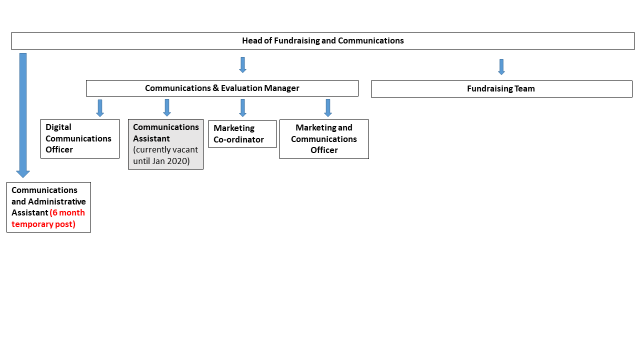 